	GS Elisabethschule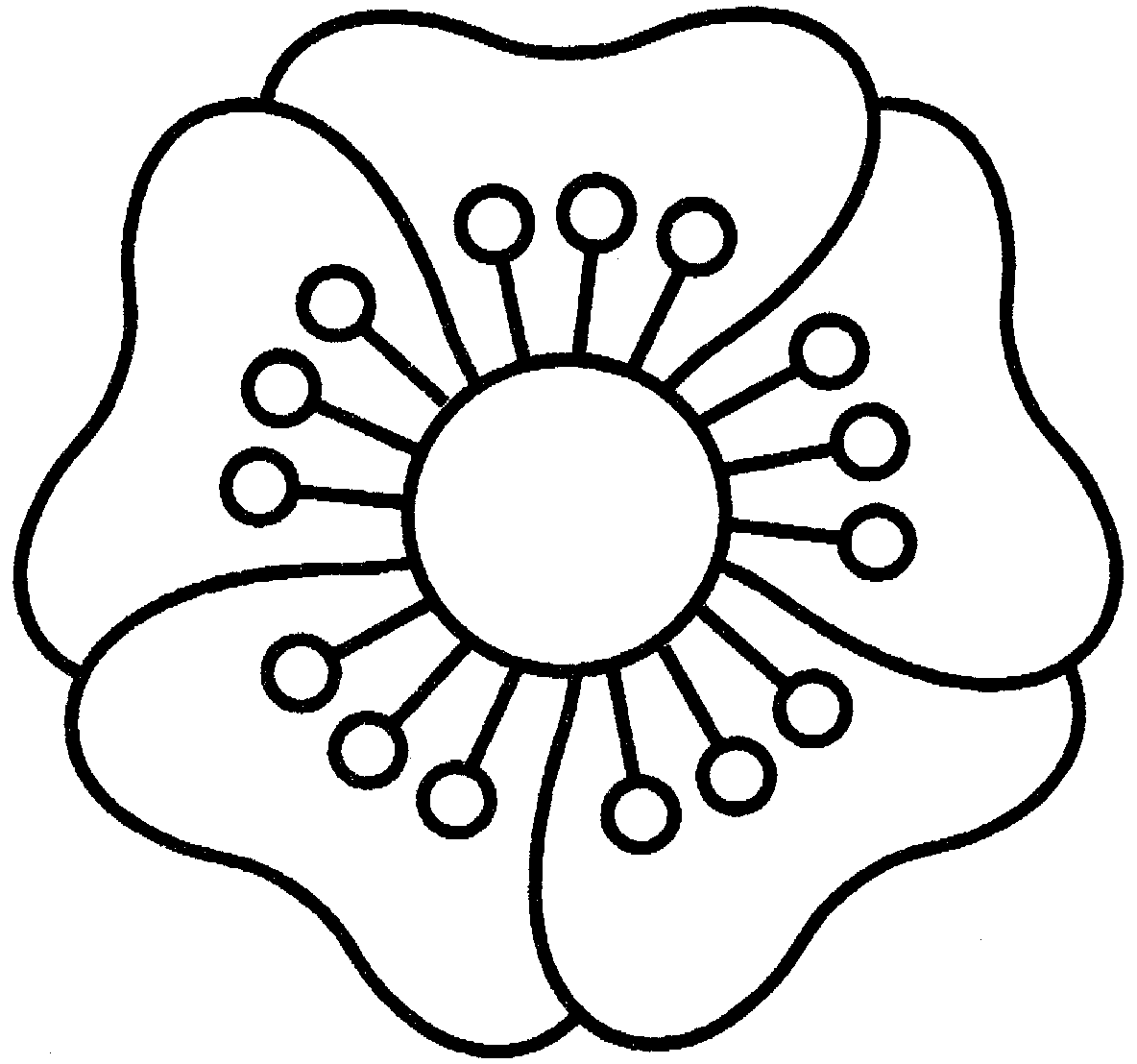 Maßnahmen bei bestätigtem Covid-19- FallStand: 03.12.2020Diese Maßnahmen werden ergriffen, sobald die Schulleitung Informationen über einen bestätigten Covid-19- Fall erhält:Kontaktaufnahme der Eltern des infizierten Kindes mit der Schule bzw. mit dem Gesundheitsamt, ggf. auch mit dem zuständigen HausarztSofortige Information des Kollegiums und aller anderen schulischen Mitarbeiter und Mitarbeiterinnen (persönlich oder über IServ)Sofortige telefonische Information an das Regionale Landesamt für Schule und Bildung HannoverBei Bekanntwerden des Falles im Laufe des Schulvormittags:  Mitglieder der betroffenen Kohorte über den Fall informieren und deutlich von allen anderen Schülerinnen und Schülern separieren.Die Eltern der betroffenen Kohorte werden telefonisch informiert. Sie holen ihre Kinder so bald wie möglich ab. Keine Fahrgemeinschaften! Schülerinnen und Schüler, die nicht umgehend abgeholt werden können, werden von Lehrkräften betreut. Klärung, welche Lehrkräfte bzw. pädagogischen Mitarbeiterinnen oder andere in der Schule tätigen Personen an den relevanten Tagen Kontakt zu Mitgliedern der betroffenen Kohorte hatten. Das Gesundheitsamt gibt vor, welche Tage als relevante Tage gelten.Alle Lehrer, die an den relevanten Tagen die Kohorte unterrichtet haben, geben die Sitzpläne für ihren Unterricht bei der Schulleitung ab.Information per E-Mail an die Eltern der betroffenen Kohorte. Hinweis, dass das Gesundheitsamt über das weitere Vorgehen entscheidet.Information per E-Mail an alle Eltern, dass in der Schule ein bestätigter Coronafall vorliegt. Eltern darauf hinweisen, die Telefonleitung der Schule bitte nicht durch Nachfragen zu blockieren.  Hinweis auf E-Mail-Kontakt.  Anfragen werden schnellstmöglich beantwortet.Information über die HomepageSchriftliche Information über die ergriffenen Maßnahmen an die Landesschulbehörde (Dezernentin)Online-Meldung an das Regionale Landesamt für Schule und Bildung Das Gesundheitsamt informiert über Quarantänezeiten, Termine, TestungBei Bedarf: weitere Elternbriefe zur aktuellen Lage Stundenpläne der aktuellen Situation anpassen Schüler und Schülerinnen in Quarantäne mit Unterrichtsmaterial für das Lernen zu Hause versorgen; Absprache der Klassen- und Fachlehrer untereinanderBei allen Maßnahmen:  Datenschutz beachten!